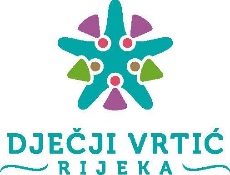 Tel: ++385 51 209 945, Fax: ++385 51 209 979Veslarska ulica 5, 51000 Rijeka, OIB: 30123739908, IBAN: HR3324020061837300005web: http://rivrtici.hr, e-mail: info@rivrtici.hrKLASA:  003-06/01-22/9UR.BROJ: 2170/01-54-01-22-1Rijeka, 19.9.2022.P O Z I V                                                                               za 9. sjednicu UPRAVNOG VIJEĆA	Na temelju članka 36.,38. i 39. Statuta Dječjeg vrtića Rijeka sazivam sjednicu Upravnog vijeća Dječjeg vrtića Rijeka za petak  30.9.2022.g. u 9,00 sati, koja će se održati u prostorijama sjedišta Dječjeg vrtića Rijeka, Veslarska ulica 5,  sa sljedećim PRIJEDLOGOM DNEVNOG REDAUsvajanje zapisnika sa sjednice održane 30.8.2022. godineDonošenje Godišnjeg plana i programa rada Dječjeg vrtića Rijeka za pedagošku 2022./2023. godinuDonošenje Kurikuluma Dječjeg vrtića Rijeka Donošenje odluke o raspisivanju natječaja za zasnivanje radnog odnosaZamolba za odobrenjem neplaćenog dopustaDonošenje odluke o imenovanju Povjerenstva za borbu protiv pušenjaRaznoDostaviti članicama:1.   Nadja Poropat2.   Ružica Mirić Agbaba3.   Tajana Masovčić4.   Božidarka-Matija Čerina Kapetanović5.   Ivana Crnić6.   Lorena Brajković7.   Tamara Klasan BrnčićteOdjelu za odgoj i školstvo, pročelnici Sandi Sušanj, prof.Voditeljicama CPO-aKoordinatirici za stručno-pedagoški rad                                                                                                     Predsjednica                                                                                                    Nadja Poropat Molimo potvrdu svog dolaska.